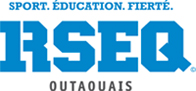 Décharge de responsabilité

Je, _________________________________, déclare que mon enfant,  _____________________________________,  participera à la course de façon individuelle lors du Championnat scolaire régional de Cross-country du Réseau du Sport Étudiant du Québec en Outaouais, le 6 octobre 2017 à Papineauville. J’assume l’entière responsabilité de mon enfant lors de cet évènement.
Signature : ____________________________   
	
Date : ____________